MINISTERE DE L’ENSEIGNEMNT SUPERIEUR                     REPUBLIQUE DU MALI  ET DE LA RECHERCHE SCIENTIFIQUE                             Un Peuple – Un But – Une Foi                     *******************                                                             *************                           Centre National des Œuvres Universitaires                                                                                   ***************   Service des Finances et du Matériel                                                                                                                                                                                                                       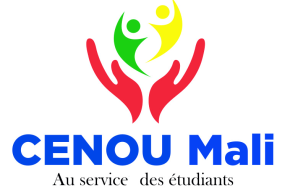 AOO N° 0438/F-2022Cet Avis d’Appel d’Offres fait suite à l’Avis Général de Passation des Marchés (Éventuellement) paru dans le journal L’INDEPENDANT du 25 novembre 2021.Le Centre National des Œuvres universitaires, dispose de fonds sur le budget de l’État 2022, afin de financer la fourniture de matériels pour l’équipement des résidences universitaires, en trois (03) lots, et a l’intention d’utiliser une partie de ces fonds pour effectuer des paiements au titre du Marché.Le Centre National des  Œuvres universitaires, sollicite des offres fermées de la part de candidats éligibles et répondant aux qualifications requises pour la prestation des services suivants : fourniture de matériels pour l’équipement des résidences universitaires, en trois (03) lots :            lot1 : fourniture de lits ;            lot2 : fourniture de tables, de chaises et de bancs métalliques;            lot3 : fourniture de fontaines métalliques;NB : Un soumissionnaire peut soumissionner pour l’ensemble des lots et être attributaire de l’ensemble des lots, mais l’attribution se fait sur la base de la combinaison la plus avantageuse pour l’Administration.La passation du Marché sera conduite par Appel d’offres ouvert tel que défini dans le Code des Marchés publics à l’article 50 et ouvert à tous les candidats éligibles.Les candidats intéressés peuvent obtenir des informations auprès de Service des Finances et du Matériel du Centre National des Œuvres Universitaire, sis à la Cité Universitaire de Kabala, Tel : 20 71 96 88–20 71 96 89/ Email cenoudg@yahoogroupes.fr et prendre connaissance des documents d’Appel d’offres à l’adresse mentionnée ci-après Centre National des Œuvres Universitaire, sis à la Cité Universitaire de Kabala, Tel : 20 71 96 88 – 20 71 96 89/Email cenoudg@yahoogroupes.fr de 08h à 16h.Les exigences en matière de qualifications sont : Capacité financière:Le Soumissionnaire doit fournir la preuve écrite qu’il satisfait aux exigences ci-après :les bilans, extrait des bilans et comptes d’exploitation des années (2018, 2019 et 2020) certifiés par un expert-comptable ou attestés par un comptable agréé inscrit au  tableau de l’ordre. Sur ces bilans doit figurer la mention suivante apposée par le service compétent des Impôts « Bilan ou extrait de bilans conformes  aux déclarations souscrites au service des impôts » ;Chiffre d’Affaire moyen des trois (03) dernières années 2018, 2019 et 2020 au moins égal à trois cent millions (300 000 000) FCFA pour les lots 1 et 2 et de deux cent millions (200 000 000) FCFA pour le lot3 ;les nouvelles sociétés doivent fournir une attestation bancaire de disponibilité de fonds ou d’engagement à financer le marché d’un montant  au moins égal à : Soixante-cinq millions ( 65 000 000) FCFA pour les lots 1 et 2 et de Quarante Quatre millions (44 000 000) FCFA pour le lot3, toute fois pour l’appréciation des expériences, la candidature de ces entreprises doit être examinée au regard des capacités professionnelles et techniques, notamment par le biais des expériences et références obtenues par dirigeants ou leurs collaborateurs ;Capacité technique et expérienceLe Soumissionnaire doit prouver, documentation à l’appui qu’il satisfait aux exigences de capacité technique ci-après :Expériences similaires attestées par au moins deux (02) marchés similaires accompagnés des pages de garde et de signatures et les procès-verbaux de réception provisoire ou définitive des marchés correspondants des cinq (05) dernières années (2017 à 2021).Les candidats intéressés peuvent consulter gratuitement le dossier d’Appel d’offres complet ou le retirer contre paiement  d’une somme non remboursable de Cent mille (100 000) FCFA, à l’adresse mentionn     ée ci-après, Centre National des Œuvres Universitaire, sis à la Cité Universitaire de Kabala, Tel : 20 71 96 88 – 20 71 96 89/ Email cenoudg@yahoogroupes.fr. La méthode de paiement sera en numéraire. Le Dossier d’Appel d’offres sera adressé par Courier.Les offres devront être soumises à l’adresse ci-après Centre National des Œuvres Universitaire, sis à la Cité Universitaire de Kabala, Tel : 20 71 96 88 – 20 71 96 89/ Email cenoudg@yahoogroupes.fr, au plus tard le mardi 19 avril 2022 à 11h30. Les offres remises en retard ne seront pas acceptées.Les offres doivent comprendre une garantie de soumission bancaire, d’un montant de :Lot 1 : 3 520 000FCFA ;          Lots 2 : 4 720 000 FCFALot 3: 1 230 000 FCFA, conformément à l’article 69 du Code des marchés publics.Les Soumissionnaires resteront engagés par leur offre pendant une période de quatre-vingt-dix jours (90 jours) à compter de la date limite du dépôt des offres comme spécifié au point 19.1 des IC et aux DPAO. Les offres seront ouvertes en présence des représentants des soumissionnaires qui souhaitent assister à l’ouverture des plis le mardi 19 avril 2022 à 11h30 l’adresse suivante : Centre National des Œuvres Universitaire, sis à la Cité Universitaire de Kabala.                                                                              Bamako, le                                                                                  Le Directeur Général,Col. Major Ousmane DEMBELE